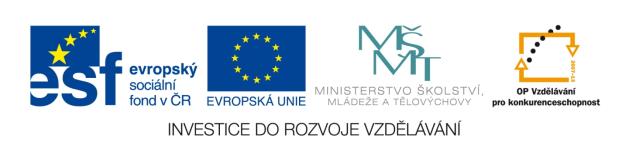 Výukový materiál zpracován v rámci projektuEU peníze školámRegistrační číslo projektu: CZ.1.07/1.4.00/21.2852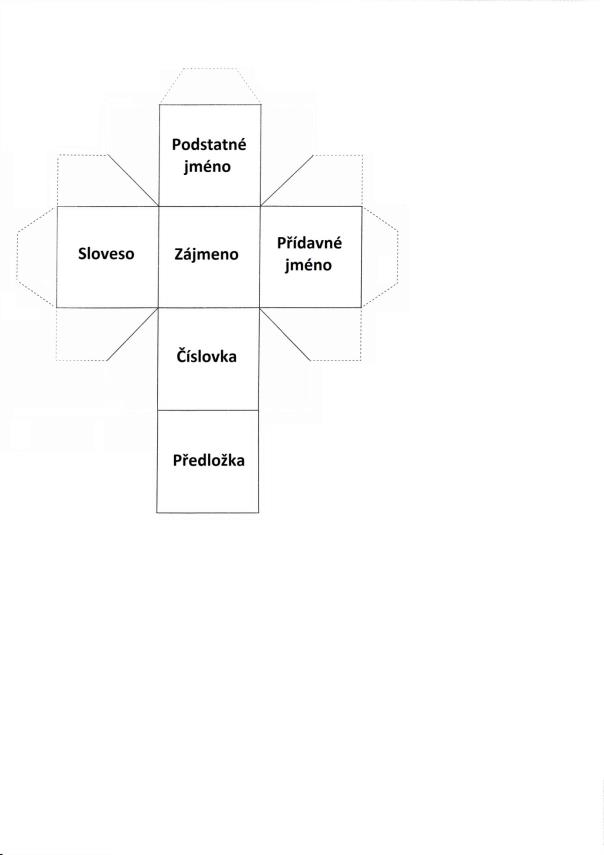 Popis činnosti:- hrací kostku podlepte tužším papírem (čtvrtkou), nechte zaschnout- vystřihněte, případně vybarvěte, složte a slepte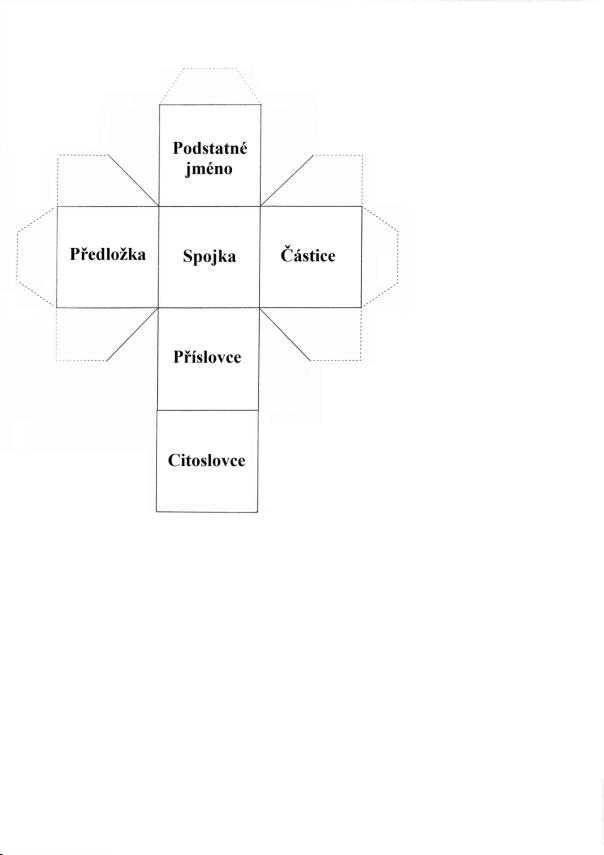 Popis činnosti:- hrací kostku podlepte tužším papírem (čtvrtkou), nechte zaschnout- vystřihněte, případně vybarvěte, složte a slepte - žáci hrají ve dvojici, nebo ve skupině - střídavě hází kostkou a říkají zástupce slovních druhů, za správnou odpověď získávají bod - nezná-li žák správnou odpověď nebo se zmýlí, může odpovědět soupeř, za správnou    odpověď získá bod - odpovědi ( slova ) se nesmí opakovat - variant je velké množství, záleží na každém, jaká si zvolí pravidla:                                                                                  - časový limit na odpověď                                                                                  - ztráta bodu, když nevím                                                                                  - všechna slova začínají od jednoho písmene                                                                                  - atd.Zdroje:Autorem materiálu a všech jeho částí, není-li uvedeno jinak je Mgr. Jitka Charvátová.                                                                        Šablona:         III/2č. materiálu:VY_32_INOVACE_132 Jméno autora:Mgr. Jitka CharvátováTřída/ročník:III.          Datum vytvořeníduben 2012Vzdělávací oblast:Jazyk a jazyková komunikaceTematická oblast:Tvarosloví, tvoření slov - slovní druhyPředmět:Český jazyk a literaturaVýstižný popis způsobu využití, případně metodické pokyny:žáci si procvičují názvy jednotlivých slovních druhů, vhodně vyhledávají zástupce slovních druhů, tvoří správná slovní spojení, věty, soutěžíKlíčová slova:slovní druhy, ohebné, neohebné slovní druhy, podstatná jména, přídavná jména, zájmena, číslovky, slovesa, příslovce, předložky, spojky, částice, citoslovce Druh učebního materiálu:didaktická pomůcka